Återställ datorn via WindowsKom ihåg att koppla in din strömadapter medans du utför detta.Klicka på windowsflaggan och sök på "Återställ den här datorn" 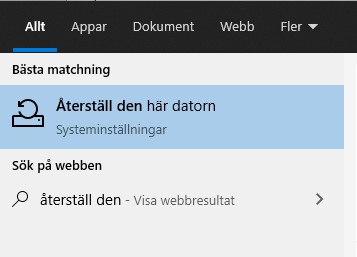 Klicka på knappen "Kom igång"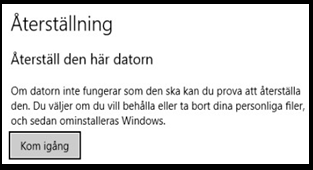 Välj "Ta bort allt"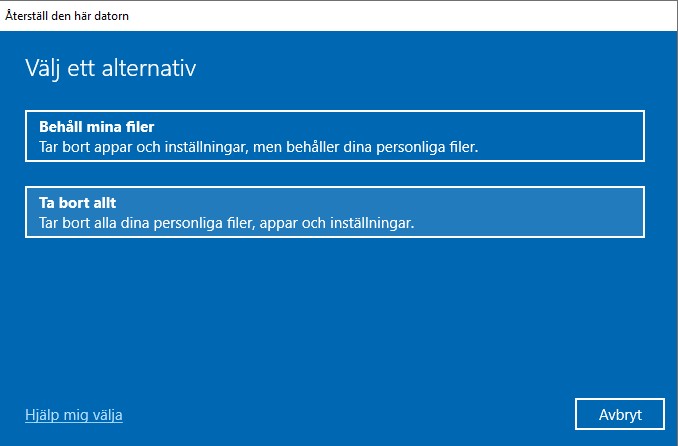 Välj lokal ominstallation och klicka på "Nästa" 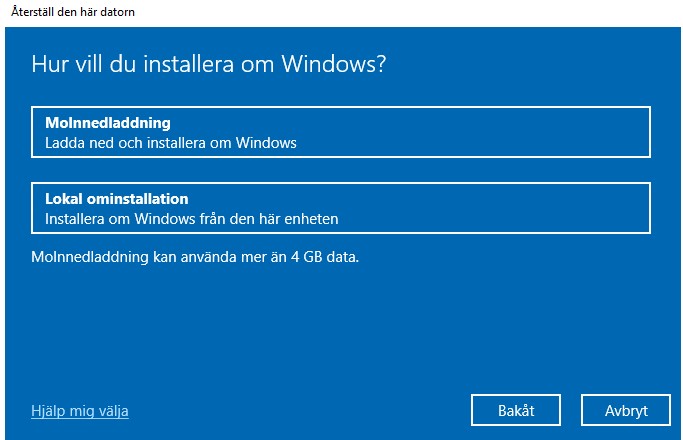 Klicka på ”Nästa”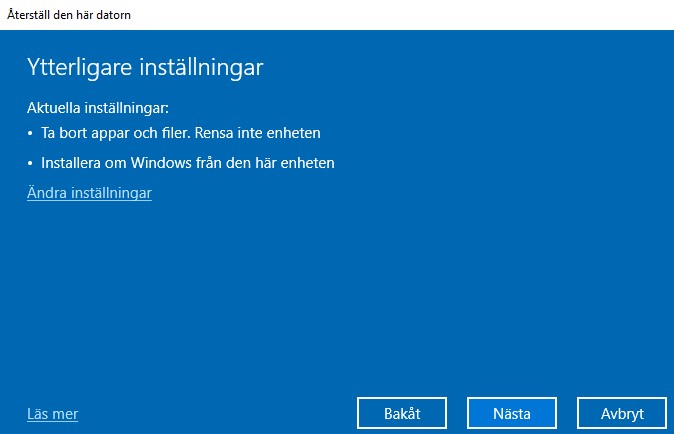 Klicka på ”Nästa”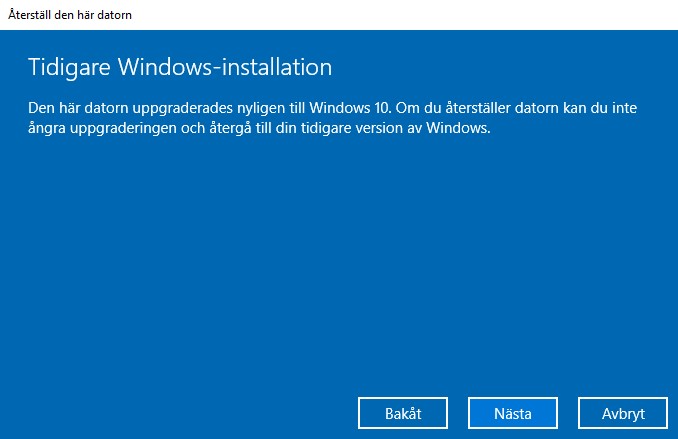 Klicka på "Återställ"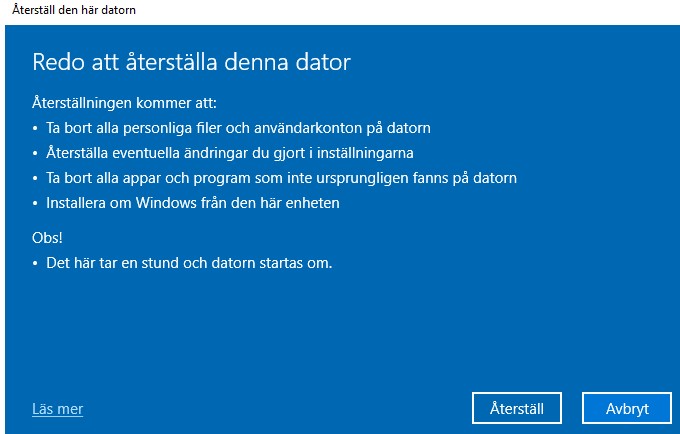 Din dator återställs nu, detta kan ta en stund, sedan är det bara logga in och börja använda datorn.!	   